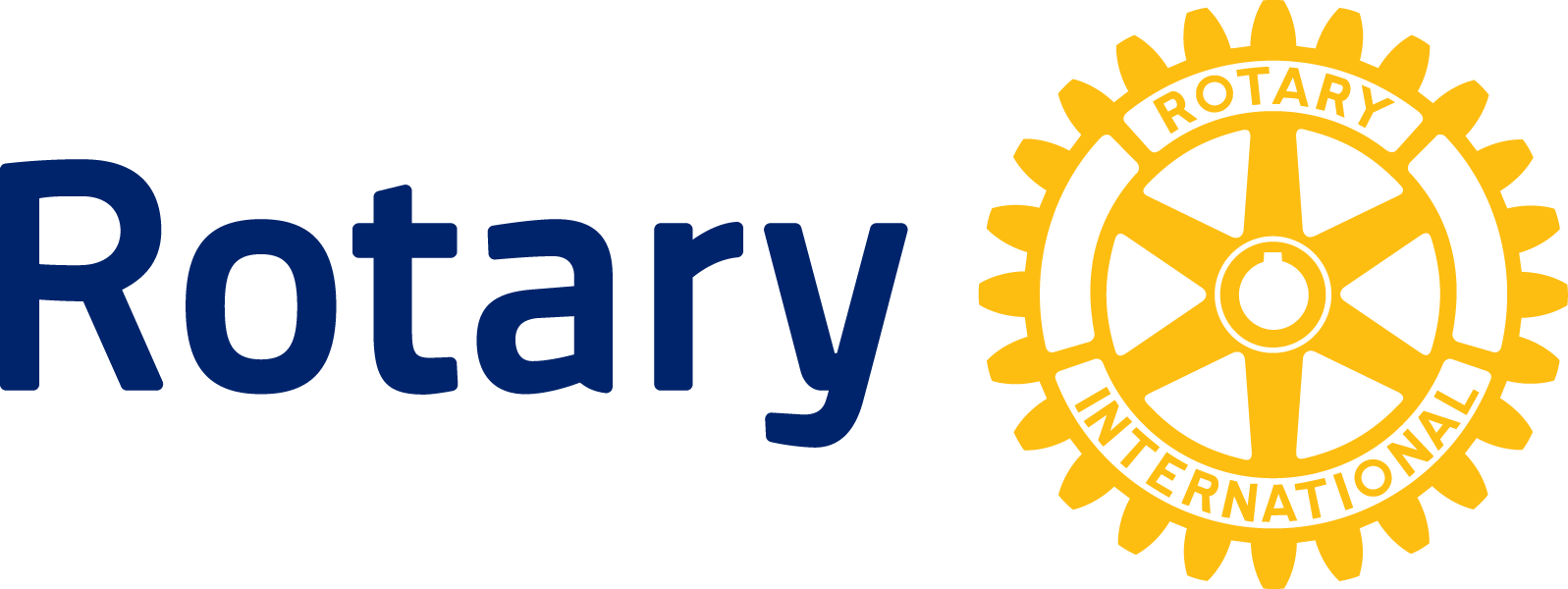 FOR IMMEDIATE RELEASE:Contact: ___________________  Phone ______________________ Rotary Club Offers Youth Exchange Program to High School StudentsThe Rotary Club of ___________________ is announcing that applications for the Rotary Youth Exchange Program now available.   The Rotary Youth Exchange Program is open to current high school students and students graduating in 2017.  The Youth Exchange Program is for the 2017 - 18 school year and students would leave in August of 2017.  Rotary Club President ____________________ said; “The Rotary Youth Exchange Program is one of the premier programs of Rotary International and it is supported by Rotary Clubs all around the world.”  Students who participate in the Rotary Youth Exchange Program will spend one year abroad living and learning a new culture and new language.  Students will be sponsored by a local Rotary Club here in the United States/Canada and in their new Country and will attend high school in their new Country.   The Rotary Youth Exchange Program provides students between the ages of 16 and 18 the opportunity of a lifetime! It’s a chance to spend 11 months in another country learning the language and culture.  Students apply through their local Rotary Club and district. Students generally apply in September to go on exchange the next year.  Outbound students and their parents are guided through months of orientation and information about the country of their exchange year.  Outbound students typically stay with two or three Rotary-approved families and receive a monthly stipend for incidental expenses. Rotary Youth Exchange outbound students need to be above average students who are eager for the chance to try new things and meet new people. You will learn about other cultures, about other people and about yourself.  Students and families who may be interested in the Rotary Youth Exchange experience should check out this You Tube link at http://www.youtube.com/watch?v=pGdwpF2BBp8.   For more information on the Rotary Youth Exchange Program Contact __________________ at _______________ at the Rotary Club of ________________ .   Complete Rotary Youth Exchange Applications are now available on line at _______________.# # #